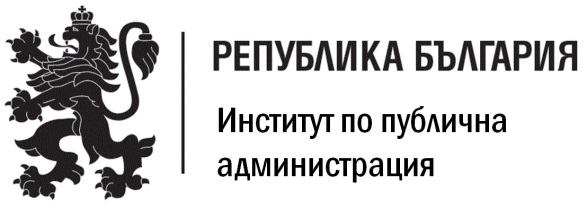 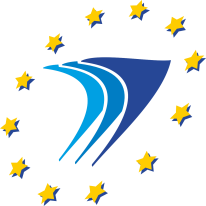 						ДО						ГЛАВНИТЕ СЕКРЕТАРИ НА:						МИНИСТЕРСТВАТА						ДО						СЕКРЕТАРИТЕ НА ОБЩИНИ:СТОЛИЧНА ОБЩИНАВАРНАБУРГАСПЛОВДИВВЕЛИКО ТЪРНОВОСТАРА ЗАГОРА						ДОПОСТОЯННИЯ ПРЕДСТАВИТЕЛ НА РЕПУБЛИКА БЪЛГАРИЯ КЪМ ЕСОтносно: Възможности за обучение в Националното висше училище по администрация на Франция (ENA) – пролетна сесия 2018 г.УВАЖАЕМИ ГОСПОЖИ И ГОСПОДА,В рамките на Меморандума за сътрудничество между Института по публична администрация (ИПА) и Националното висше училище по администрация на Франция (ENA) бихме искали да Ви информираме ви, че българските държавни служители имат възможност да кандидатстват и през 2018 г. за обучения в Париж, Франция – за т.нар. CICAP: Международни специализирани обучения по публична администрация.Обученията са насочени към държавни служители, които са препоръчани от администрацията, за която работят, имат минимум 3 години опит и са с достатъчно добро ниво на владеене на френски или английски език в зависимост от обучението.С настоящото писмо ИПА Ви изпраща курсовете за пролетната сесия на 2018 г., като се стреми да насочи възможните обучения към подходящи целеви групи.Важен момент при кандидатстването е кандидатите да се регистрират и попълнят предварително своето досие в интернет страницата на ENA, като за всяко от описаните по-долу обучения е посочен съответния линк.Предоставяме на Вашето внимание кратко описание на обученията, които биха били от интерес за Вашите служители:Управление на публичния сектор (Management in the public sector) – на английски езикКрайна дата за изпращане на кандидатурите: 2 април 2018 г.Описание: Този семинар акцентира върху стратегическите въпроси на управлението: обществените реформи, промяната в управлението, реформите на човешките ресурси в държавната служба, мобилност между службите, политиката за наемане и обучение и др. Ще се представят методи, оперативни техники и инструменти за управление: лидерство и мотивация, изпълнение и оценка, интервю като управленски инструмент, комуникационни и преговорни умения.Целева група: Ръководители със значителна отговорност в централната или общинската администрация.Подходящи институции:АМС, министерства, общиниВажно да се отбележи: Участниците ще бъдат поканени да представят основните аспекти от техния професионален опит. В тази връзка е желателно те да си носят документи, които могат да допринесат за обогатяването на техните презентации и на програмата като цяло.Продължителност: 2 седмициПериод на провеждане: от 14 до 25 май 2018 г.Линк за онлайн регистрация:https://candidature-formation.ena.fr/registration/action149/info/Контрол, одит и оценка на публичните разходи (Contrôle, audit et évaluation de la dépense publique) – на френски езикКрайна дата за изпращане на кандидатурите: 2 април 2018 г.Описание: В контекста на общите бюджетни ограничения, практиките за контрол на публичните разходи отбелязват безпрецедентно развитие през последните петнадесет години. Този процес се материализира чрез промяна в нормативните и институционални рамки на всички нива. По подобен начин и дигиталното развитие на администрациите допринася за разграничаването на практиките за контрол и оценката на публичните разходи. Чрез педагогически методи, които залагат на казуси и практически упражнения, този курс цели да се формулира техническа визия за публичните разходи с оглед на глобалното обновление на публичното управление. Курсът цели затвърждаване на уменията в одитната методология задълбочаване на знанията за оценка на публичните политики, усвояване на похвати за предотвратяване и разкриване на измамни практики.Целева група: Ръководители със значителна отговорност в контрола (или вътрешния контрол) и финансовото управление на администрацията - централната или общинската.Подходящи институции:АМС, министерства, общиниВажно да се отбележи: Една седмица преди началото на обучението ще бъде отворена работна платформа за съвместна работа. Участниците ще бъдат поканени да представят общото функциониране на техните национални бюджетни системи и по-конкретно в сферата на контрола, одита и оценката на публичните разходи.Продължителност: 2 седмициПериод на провеждане: от 14 до 25 май 2018 г.Линк за онлайн регистрация:https://candidature-formation.ena.fr/registration/action139/info/Управление на промяната в администрацията (Conduire le changement dans l'administration) – на френски езикКрайна дата за изпращане на кандидатурите: 9 април 2018 г.Описание: Приложено в повечето страни, изправени пред все по-сложни проекти и управление на публичните политики, управлението на промените е в центъра на процеса на модернизация на държавата. Обучението ще подпомогне участниците да разберат тези промени - дали са стратегии за промяна (цифрова трансформация и т.н.) или представляват различните човешки аспекти на управлението на промяната (мотивация на екипа и т.н.), за да се гарантира ефективността и ефективността на тяхното действие. Курсът цели да даде системна визия за по-добро разбиране и управление на промяната, присъща на процеса на реформиране, като същевременно се базира на опита и практическите ситуации. Той ще очертае смисъла на промяната, с цел премахване на блокажите в екипа. По този начин ръководителите в администрацията ще знаят как да поддържат своите служители в процес на трансформация и как да използват адаптирани комуникационни инструменти.Целева група: Служители на ръководни длъжности в централната или общинската администрация, ръководители на проекти, насочени към управление на промяната.Подходящи институции:АМС, министерства, общиниВажно да се отбележи: Обучението ще се позовава на сравнителния подход и ще се базира на различни учебни казуси. Една седмица преди началото на обучението ще бъде отворена работна платформа за съвместна работа.Период на провеждане: от 22 май до 1 юни 2018 г.Линк за онлайн регистрация:https://candidature-formation.ena.fr/registration/action143/info/Борбата срещу корупцията (La lutte contre la corruption) – на френски език.Крайна дата за изпращане на кандидатурите: 14 май 2018 г.Целева група: Служители на ръководни длъжности от органите за контрол. Подходящи институции:МВР, Дирекция „АФКОС“ на МВР, ЦППКОП към МС, Дирекция „Главен инспекторат“ на МС, АДФИ, НАП, Агенция „Митници“Описание: Този курс има за цел да представи новите перспективи за борбата с корупцията в международен контекст. След въвеждащ преглед на дефинициите, обхвата и границите на корупционните явления, този курс се фокусира върху новите системи на корупцията (кръгове, обекти и форми) и върху въздействието на корупцията върху развитието и публичното управление на национално и международно ниво.Важно да се отбележи: Аудиторията ще може активно да участва в това обучение. Участниците ще бъдат поканени да представят техните национални системи за борба срещу корупцията и в частност принципите на правната рамка за превенция и контрол. Препоръчва се да разполагат с всички необходими документи, за да илюстрират техните презентации.Продължителност: 2 седмициПериод на провеждане: от 25 юни до 6 юли 2018 г.Линк за онлайн регистрация: https://candidature-formation.ena.fr/registration/action140/info/Пълният Каталог за 2018 г. с обученията CICAP: Международни специализирани цикли за публичната администрация на Националното висше училище по администрация на Франция (ENA) можете да намерите на интернет-страницата на ИПА:https://www.ena.fr/Formation-continue/Cycles-Internationaux-et-d-approfondissement/CISAPФренското посолство в България подкрепя успешно селектираните български кандидати със стипендии, които покриват всички разходи (такси за регистрация, настаняване, дневни разходи и социално осигуряване), с изключение на транспортните разходи до Франция.От кандидатите се изисква да заявят възможно най-скоро, за да е гарантирано, че могат да бъдат включени в желания от тях курс и да могат да се възползват от финансова подкрепа.Лице за контакт за допълнителни въпроси и кандидатстване във Френския институт - г-жа Ария Рибиерас:Mrs Aria RibierasInstitutional and technical cooperation departmentFrench Embassy in Bulgaria – French Institute in Bulgariaaria.ribieras@institutfrancais.bgTel.:02/937 79 11Моля да изпратите писмото до релевантните второстепенни разпоредители.С уважение,Павел ИвановИзпълнителен директор на Института по публична администрация